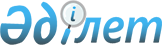 Об определении размера и порядка оказания жилищной помощи в Курмангазинском районеРешение Курмангазинского районного маслихата Атырауской области от 23 декабря 2015 года № 475-V. Зарегистрировано Департаментом юстиции Атырауской области 29 декабря 2015 года № 3408
      Сноска. Заголовок решения - в редакции решения Курмангазинского районного маслихата Атырауской области от 14.09.2022 № 173-VII (вводится в действие по истечении десяти календарных дней после дня его первого официального опубликования).
      В соответствии с пунктом 5 статьи 97 Закона Республики Казахстан "О жилищных отношениях", статьи 6 Закона Республики Казахстан "О местном государственном управлении и самоуправлении в Республики Казахстан", постановлением Правительства Республики Казахстан от 30 декабря 2009 года № 2314 "Об утверждении Правил предоставления жилищной помощи", Курмангазинский районный маслихат РЕШИЛ:
      Сноска. Преамбула - в редакции решения Курмангазинского районного маслихата Атырауской области от 14.09.2022 № 173-VII (вводится в действие по истечении десяти календарных дней после дня его первого официального опубликования).


      1. Определить размер и порядок оказания жилищной помощи в Курмангазинском районе согласно приложению к настоящему решению.
      Сноска. Пункт 1 - в редакции решения Курмангазинского районного маслихата Атырауской области от 14.09.2022 № 173-VII (вводится в действие по истечении десяти календарных дней после дня его первого официального опубликования).


      2. Контроль за исполнением настоящего решения возложить на постоянную комиссию (председатель Ш. Жалелов) районного маслихата по вопросам социальной сферы, молодежной политики, законодательства и права.
      3. Настоящее решение вступает в силу со дня государственной регистрации в органах юстиции, вводится в действие по истечении десяти календарных дней после дня его первого официального опубликования. Размер и порядок оказания жилищной помощи в Курмангазинском районе
      Сноска. Приложение - в редакции решения Курмангазинского районного маслихата Атырауской области от 14.09.2022 № 173-VII (вводится в действие по истечении десяти календарных дней после дня его первого официального опубликования).
      1. Жилищная помощь предоставляется за счет средств местного бюджета малообеспеченным семьям (гражданам) проживающим в Курмангазинском районе, постоянно зарегистрированным и проживающим в жилище, которое находится на праве собственности как единственное жилище на территории Республики Казахстан, а также нанимателям (поднанимателям) жилища из государственного жилищного фонда и жилища, арендованного местным исполнительным органом в частном жилищном фонде, на оплату:
      расходов на управление объектом кондоминиума и содержание общего имущества объекта кондоминиума, в том числе капитальный ремонт общего имущества объекта кондоминиума;
      потребления коммунальных услуг и услуг связи в части увеличения абонентской платы за телефон, подключенный к сети телекоммуникаций;
      расходов за пользование жилищем из государственного жилищного фонда и жилищем, арендованным местным исполнительным органом в частном жилищном фонде.
      Доля предельно допустимых расходов к совокупному доходу малообеспеченной семьи (гражданина) в размере 5 (пять) процентов.
      Расходы малообеспеченной семьи (граждан), принимаемые к исчислению жилищной помощи, определяются как сумма расходов по каждому из вышеуказанных направлений.
      2. Назначение жилищной помощи осуществляется государственным учреждением "Курмангазинский районный отдел занятости, социальных программ и регистрации актов гражданского состояния" (далее – уполномоченный орган).
      3. Совокупный доход малообеспеченной семьи (гражданина) исчисляется уполномоченным органом за квартал, предшествовавший кварталу обращения за назначением жилищной помощи, в порядке, определяемом приказом Министра индустрии и инфраструктурного развития Республики Казахстан "Об утверждении Правил исчисления совокупного дохода семьи (гражданина Республики Казахстан), претендующей на получение жилищной помощи" от 24 апреля 2020 года № 226 (зарегистрирован в Реестре государственной регистрации нормативных правовых актов под № 20498).
      Сноска. Пункт 3 - с изменением, внесенным решением Курмангазинского районного маслихата Атырауской области от 25.12.2023 № 101-VIII (вводится в действие по истечении десяти календарных дней после дня его первого официального опубликования).


      4. Жилищная помощь определяется как разница между суммой оплаты расходов на управление объектом кондоминиума и содержание общего имущества объекта кондоминиума, в том числе капитальный ремонт общего имущества объекта кондоминиума, потребление коммунальных услуг и услуг связи в части увеличения абонентской платы за телефон, подключенный к сети телекоммуникаций, пользование жилищем из государственного жилищного фонда и жилищем, арендованным местным исполнительным органом в частном жилищном фонде, и предельно допустимым уровнем расходов малообеспеченных семей (граждан) на эти цели, установленным местными представительными органами.
      При назначении жилищной помощи принимается норма площади на одного человека в размере не менее 15 (пятнадцати) квадратных метров и не более 18 (восемнадцати) квадратных метров, но не менее однокомнатной квартиры или комнаты в общежитии.
      Сноска. Пункт 4 - в редакции решения Курмангазинского районного маслихата Атырауской области от 25.12.2023 № 101-VIII (вводится в действие по истечении десяти календарных дней после дня его первого официального опубликования).


      4-1. Уполномоченный орган отказывает в предоставлении жилищной помощи в порядке и сроки, установленные уполномоченным органом, осуществляется руководство и межотраслевую координацию в сфере жилищных отношений и жилищно-коммунального хозяйства.
      Сноска. Решение дополнено пунктом 4-1 в соответствии с решением Курмангазинского районного маслихата Атырауской области от 25.12.2023 № 101-VIII (вводится в действие по истечении десяти календарных дней после дня его первого официального опубликования).


      5. Выплата компенсации повышения тарифов абонентской платы за оказание услуг телекоммуникации социально защищаемым гражданам осуществляется в соответствии с приказом Министра цифрового развития, инноваций и аэрокосмической промышленности Республики Казахстан "Об определении размера и утверждении Правил компенсации повышения тарифов абонентской платы за оказание услуг телекоммуникаций социально защищаемым гражданам" от 28 июля 2023 года № 295/НҚ (зарегистрирован в Реестре государственной регистрации нормативных правовых актов № 33200).
      Сноска. Пункт 5 - в редакции решения Курмангазинского районного маслихата Атырауской области от 25.12.2023 № 101-VIII (вводится в действие по истечении десяти календарных дней после дня его первого официального опубликования).


      6. Для назначения жилищной помощи малообеспеченная семья (гражданин) (либо его представитель по нотариально заверенной доверенности) обращается в Некоммерческое акционерное общество "Государственная корпорация "Правительство для граждан" и/или на веб-портал "электронного правительства" (далее – Государственная корпорация), согласно Правилам предоставления жилищной помощи, утвержденным постановлением Правительства Республики Казахстан от 30 декабря 2009 года № 2314.
      Срок рассмотрения документов и принятия решения о предоставлении жилищной помощи либо мотивированный ответ об отказе со дня принятия полного комплекта документов от Государственной корпорации либо через веб-портал "электронного правительства" составляет восемь рабочих дней.
      7. Жилищная помощь оказывается по предъявленным поставщиками счетам о ежемесячных взносах на управление объектом кондоминиума и содержание общего имущества объекта кондоминиума, в том числе капитальный ремонт общего имущества объекта кондоминиума согласно смете расходов и счетам на оплату коммунальных услуг за счет бюджетных средств малообеспеченным семьям (гражданам).
      8. Назначение жилищной помощи осуществляется в пределах средств, предусмотренных в бюджете района на соответствующий финансовый год малообеспеченным семьям (гражданам).
      9. Выплата жилищной помощи малообеспеченным семьям (гражданам) осуществляется уполномоченным органом через банки второго уровня путем перечисления начисленных сумм на лицевые счета получателей жилищной помощи.
					© 2012. РГП на ПХВ «Институт законодательства и правовой информации Республики Казахстан» Министерства юстиции Республики Казахстан
				
      Председатель ХХХХІV сессиирайонного маслихата

Б. Жугинисов

      Секретарь районного маслихата

Р. Султанияев
Приложение к решению районного маслихата от 23 декабря 2015 года № 475-VУтверждены решением районного маслихата от 23 декабря 2015 года № 475-V